CIENCIAS DE LA TIERRA Y DEL MEDIO AMBIENTEBOLQUE I: MOTORES DEL CAMBIO GLOBAL. CONTEXTO SOCIO-ECONÓMICOEn relación al siguiente texto contesta a las siguientes cuestiones.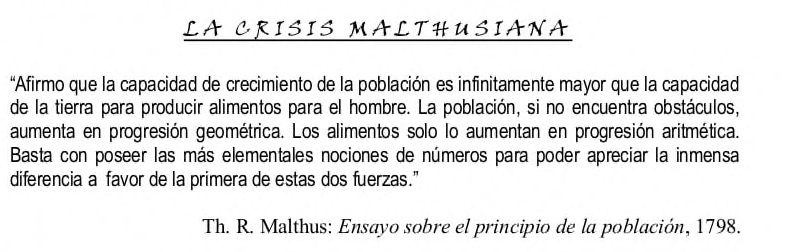 Explica la idea principal del autor.En la actualidad se considera correcta la idea que expone Malthus. JUSTIFICA tu respuestaEl siguiente texto fue escrito también por Th. R. Malthus. Explica qué quiere decir el autor con esta afirmación e indica de forma razona si estás o no de acuerdo con la misma.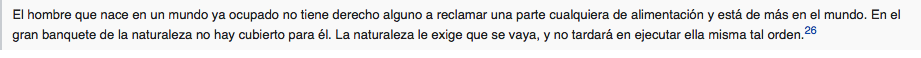 Define los siguientes términosTecnoptimismoDecrecimiento crecimiento sostenibleEconomía circular